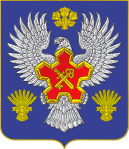 ВОЛГОГРАДСКАЯ ОБЛАСТЬ П О С Т А Н О В Л Е Н И ЕАДМИНИСТРАЦИИ ГОРОДИЩЕНСКОГО МУНИЦИПАЛЬНОГО РАЙОНАот 16 мая 2018г. № 365-пО внесении изменений в схему размещения нестационарных торговых объектов на территории Городищенского муниципального района, утвержденную постановлением администрации Городищенского муниципального района от 14 ноября 2014г № 2165 	В соответствии с приказом комитета промышленности и торговли Волгоградской области от 04.02.2016г. № 14-ОД «Об утверждении порядка разработки и утверждения схем размещения нестационарных торговых объектов на территории Волгоградской области»,  на основании протокола № 13 от 08.05.2018 года заседания межведомственной комиссии по разработке схемы или внесению изменений в схему размещения нестационарных торговых объектов на территории Городищенского муниципального района,  п о с т а н о в л я ю:1. Внести изменения в Схему размещения нестационарных торговых объектов на территории Городищенского муниципального района в части изменения специализации нестационарного торгового объекта в Городищенском городском поселении:2. Постановление подлежит опубликованию в общественно-политической газете Городищенского муниципального района «Междуречье» и на официальном сайте администрации Городищенского муниципального района.3. Контроль за исполнением постановления оставляю за собой.Глава Городищенскогомуниципального района   						          Э.М. Кривов   № п/п№ места Вид нестационарного торгового объекта Адресные ориентиры нестационарного торгового объектаПлощадь места размещения нестационарного торгового объекта, кв. мВид деятельности, специализация (при ее наличии) нестационарного торгового объектаСобственник земельного участка (здания, строения, сооружения)1234567191.19киоскр.п. Городище пл. 40лет Сталинградской битвы 9хлеб, общественное питаниенеразграниченная государственная собственность